		Муниципальное бюджетное дошкольное образовательное учреждение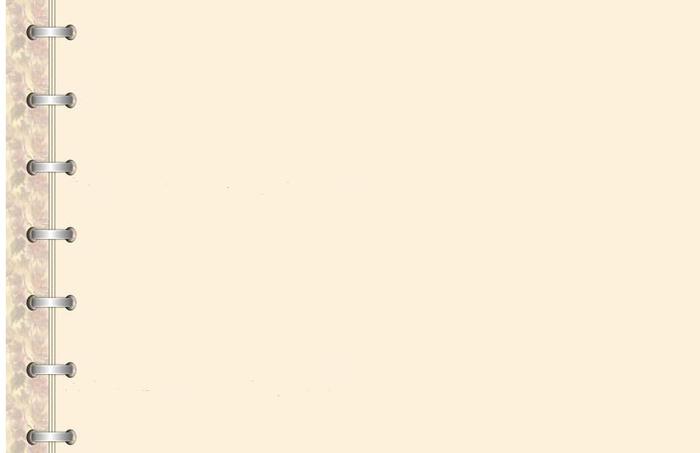 «Детский сад №8 «БЕЛОСНЕЖКА»Деловая игра«ДИАЛОГ – маленький урок философии»ЦЕЛЬ: создание информационного пространства для обмена педагогическим опытом и повышения педагогической компетентности, мастерства педагогов в вопросах речевого развития детей	Учитель-логопед: И.В. Гермашовагород Мегион, 2017 годДошкольная речь – наиболее простая, естественная форма общения начинает развиваться у ребенка с появлением первых слов и к семи годам должна быть практически сформирована. Общение является необходимым условием формирования личности, её сознания и самосознания: это главнейший фактор психического и речевого развития ребенка. Проблема развития диалогической речи остается одной из актуальных проблем теории и практики развития речи детей дошкольного возраста, так как речь возникает и развивается в процессе общения. Именно в диалоге дети учатся самоорганизации, самодеятельности, самоконтролю. ДИАЛОГ, ТВОРЧЕСТВО, ПОЗНАНИЕ, САМОРАЗВИТИЕ – вот те фундаментальные составляющие, которые оказываются вовлеченными в сферу внимания педагога, когда он обращается к проблеме речевого развития дошкольника.Наше время отличается стремительностью, диктует новые формы общения. И в этой новой форме диалог сводится просто к обмену информацией, а на задний план уходит овладение средствами невербальной коммуникации, культуры речи, умение устанавливать интерактивное взаимодействие с собеседником (умение слушать и слышать его, проявлять активное ответное отношение и т. д.).С трудом верится, что люди, чье общение сводится к виртуальному, в прямом и переносном смысле, смогут без серьезных трудностей реализовать себя в социуме, строить и поддерживать отношения с людьми в личном, профессиональном и общечеловеческом плане.В обыденной жизни знание технологии общения обогащает нас жизненным опытом, ведет к развитию личностных качеств. Бесспорно, что человек, умеющий вести не только бытовой ситуативный разговор, но и организовывать богатое, содержательное общение, будет успешным в учебе, в профессиональной деятельности и в личной жизни.Как указывалось выше, речь выполняет многообразные функции в жизни ребёнка. Главной и первоначальной функцией является коммуникативная (назначение речи быть средством общения). Основной формой речевого общения  и выступает ДИАЛОГ.Диалогическое общение – это когда беседуют два (и более) партнёра на какую-либо тему. Диалогическая речь предполагает ожидание ответа и готовность ответить самому. Полноценным диалогом является не просто обмен информацией, а такое взаимодействие партнёров, при котором они уважают друг в друге личность. Это личностное общение, обмен чувствами, поиск взаимопонимания, путь к совместным мыслям, переживаниям, к сотрудничеству, к общей деятельности. В диалоге человек, прежде всего, ищет себя, познаёт себя через другого. Можно сказать, что ДИАЛОГ – это маленький урок философии.Коммуникативная функция является одной из ведущих составляющих компетентности современного человека. Ребёнок-дошкольник проходит в своём развитии три стадии общения:-ситуативно-деловое (до 2 лет)Мотивы общения заключаются в сосредоточенности ребёнка на самовыявлении, усваивается нормативное поведение, глубоки и интенсивны эмоции, общение отличается раскованностью и непосредственностью.-внеситуативно-познавательное (3-5 лет) Ребёнок стремиться к общению со взрослым, пытается наладить деловое сотрудничество, согласовывать действия для достижения цели, идёт на компромисс, стремится к признанию и уважению, проявляет склонность к конкуренции.-внеситуативно-личностное (6-7 лет)Стремится к сотрудничеству с товарищами, складывается устойчивый образ сверстника. Происходит становление субъективного отношения к другим детям, дети беседуют на познавательные и личностные темы, доказывают своё право на уникальность.Именно поэтому нам, педагогам, нужно всячески поддерживать изначально заложенную в маленьком ребенке потребность в общении, формировать у детей умение вести диалог друг с другом. Ведь именно в диалоге со сверстниками дети получают опыт равенства в общении, учатся контролировать друг друга и себя, учатся говорить понятно, связно, задавать вопросы, отвечать, рассуждать, аргументировать, высказывать предложения и пожелания.Проблема развития речи детей хорошо известна широкому кругу педагогических работников: воспитателям, логопедам, специалистам, педагогам дополнительного образования, психологам. Давно установлено, что к старшему дошкольному возрасту проявляются существенные различия в уровне речи детей.Выделяются две основные сферы общения дошкольника – со взрослыми и со сверстниками. В раннем возрасте ребенка в диалог вовлекает взрослый. Обращаясь к малышу с вопросами, побуждениями, суждениями, он тем самым активно откликается на его высказывания и жесты, «чинит» диалог (Е.И. Исенина), интерпретируя, «развертывая», распространяя неполные ситуативные высказывания своего маленького собеседника, достраивает их до полной формы. Опыт речевого общения со взрослым ребенок переносит в свои взаимоотношения со сверстниками. У дошкольника ярко выражена потребность в самопрезентации, потребность во внимании сверстника, желание донести до партнера цели и содержание своих действий. Но дети испытывают большие трудности в общении, в усвоении родного языка – его звуковой системы, грамматического строя, лексического состава. Известно, не владея родным языком, ребенок не сумеет усвоить навыки диалогического общения. Так как диалог, как вид общения, предполагает знание языка, умение им пользоваться при построении связного высказывания и налаживании речевого взаимодействия с партнером. Наблюдения за развитием диалогической речи показали, что возраст (3-5 лет), особо чувствителен, сензитивен в усвоении диалогической речи детьми. Наблюдая за своими воспитанниками, за тем, как развивается у них диалогическая речь, педагог может выделить две линии: во-первых, совершенствуется ли понимание ими речи взрослых; во-вторых, складывается ли собственная активная речь.Дети пяти лет испытывают насущную потребность делиться своими впечатлениями на темы из личного опыта, охотно откликаются на предложение рассказать о своих встречах в природе, о четвероногих друзьях, любимых игрушках. У них не хватает терпения выслушать собеседника, все начинают говорить одновременно. В диалоге со сверстником дети получают опыт равенства в общении; учатся контролировать друг друга и себя; учатся говорить более понятно, связно, задавать вопросы, отвечать, рассуждать. Дети остро нуждаются в помощи взрослого в процессе освоения диалогического общения со сверстниками. Чтобы дети могли содержательно общаться друг с другом, необходимы определенные условия для их совместной деятельности, для взаимодействия в играх, в повседневной жизни. Прежде всего для общения детей необходимы материальные условия, т.е. развивающая среда. Диалог является естественной средой развития личности. Отсутствие или дефицит диалогического общения ведет различного рода искажениям личностного развития, росту проблем взаимодействия с окружающими людьми, появлению серьезных сложностей в умении адаптироваться в меняющихся жизненных ситуациях. Известно, что проблемы межличностного (диалогического) общения для ребенка начинаются в основном в семье. Нежелание общаться (из-за нехватки времени, усталости родителей), неумение общаться (родители не знают, о чем разговаривать с ребенком, как строить диалогическое общение с ним) отрицательно влияет на деятельность и душевное самочувствие малыша. Развитие диалога – это двусторонний процесс, когда собеседники общаются на равных, с взаимным пониманием и уважением друг к другу, даже если один из них – ребенок.Дети не умеют использовать доступные вербальные и невербальные средства, не владеют способами построения диалога, не устанавливают взаимодействия друг с другом в ходе диалога, то есть не умеют слышать, слушать друг друга, инициативно высказываться.Обучение диалогической речи традиционно протекает в форме беседы. В ее ходе происходит практическое усвоение вопросно-ответной формы, которая включает овладение простыми синтаксическими моделями фраз, формирование умения соотносить содержание фразы-высказывания с предметом и темой высказывания.
Такая ярко выраженная учебная мотивация применима только к детям, у которых достаточно хорошо развита произвольная регуляция собственной деятельности. Как известно, дети, посещающие группы компенсирующей направленности, в большинстве случаев к таковым не относятся. Поэтому для решения задач развития диалогической речи целесообразно использовать игровые методы, которые органично вписываются в жизнь ребенка. При этом игровая мотивация речевой деятельности является определяющей, но не единственной. В недрах игры зреет иная мотивация – учебная.Создается ситуация: чтобы продолжить игру, необходимо чему-то научиться: игровая мотивация становится обусловленной учебной и наоборот. ФутболСказала тетя:-Фи, футбол!Сказала мама:-Фу, футбол!Сестра сказала:-Ну, футбол...А я ответил:-Во, ФУТБОЛ!Г. Сапгир1.Постарайся сказать выразительно так, как сказала мама (сестра, мальчик).2.Отхлопай слово ФУТБОЛ по слогам (фут-бол).3.Какой первый слог, какой второй слог?4.Назови первый звук в слове ФУТБОЛ (ф).Сорока и мышь-Мышка-трусишка, ты треска боишься?-Ни крошки не боюсь!-А громкого топота?-Ни капельки не боюсь!-А страшного рёва?-Нисколечко не боюсь!-А чего же тогда ты боишься?-Да тихого шороха ...Н. Сладков1.Изобрази шорох, топот, рёв.2.Перечисли, чего не боится мышка (треска, топота, рёва).3.Определи, где стоит звук Ш (в начале, в сере дине, в конце) в словах: ШОРОХ, МЫШКА, БОИШЬСЯ , МЫШЬ (шорох – в начале слова, мышка, боишься – в середине слова, мышь – в конце слова).Козёл Мефодий-Кто там ходит в огороде?-Это я, козёл Мефодий.-По каким таким делам?-Помогаю сторожам.Я капусту охраняюКаждый лист оберегаю.-Почему капусту вдруг,А не редьку и не лук?Ты забыл о них, выходит?-Ничего я не забыл,Но на всех не хватит сил.Лук стеречь я не умею,А от редьки я худею.А капуста - хороша,И нужны ей сторожа,Потому что самый вкусный,Самый вкусный лист капустный.А. Крылов1.Какие овощи растут на огороде?2.Скажи, какое слово лишнее: капуста, зелёная, лук, редька (зелёная).Назови ласково: капуста - ... (капусточка), лук-...(лучок).Медведь-Ты куда идёшь, медведь?-В город, ёлку приглядеть.-Да на что тебе она?-Новый год встречать пора.-Где поставишь ты её?-В лес возьму, в своё жильё.-Что ж не вырубил в лесу?-Жалко. Лучше принесу.Г. Виеру1.В какое время года происходит эта история?2.Назови зимние месяцы.3.В каком месяце встречают Новый год?4.Мог ли медведь готовиться к встрече Нового года? Почему?5.Как называется жильё медведя? (берлога)6.Послушай два слова: лес, ёлка. В каком из этих слов звук Л твердый, а в каком - мягкий? Отвечай быстроЦель. Закрепить умение детей внимательно слушать собеседника.Ход игрыПедагог, держа мяч, становится в круг вместе с детьми и объясняет правила игры:-Сейчас я назову какой-либо цвет и брошу кому-нибудь из вас мяч. Тот, кто поймает мяч, должен назвать предмет этого цвета, затем он сам называет любой цвет и бросает мяч следующему игроку.-Зеленый, — говорит воспитатель и бросает мяч одному из детей.-Лист, — отвечает ребенок и, говоря «голубой», бросает мяч следующему.ОшибкаЦели. Развивать внимание к речевым сообщениям и умение толерантно относиться к ошибочным суждениям, доброжелательно их исправлять; выражать согласие в ответ на верные сообщения.Ход игрыВоспитатель: «Я буду сообщать вам о чем-то. Если вы заметите ошибку в моих рассуждениях, исправьте ее и объясните, почему вы так считаете. А если вы согласны с моим утверждением, то скажите так: «Да, вы правы, И.О.» или «Я согласен с вами, И.О.».Примеры суждений:-Карлсон жил в маленьком домике у леса.-Пятница идет после среды.-Буратино — один из жителей цветочного городка.-Мыть руки вредно для здоровья.-Если слушаться взрослых, то ничего интересного не будет.-Если на деревьях есть листья, то это лето.Волшебный ключЦель. Закрепить умение детей использовать в речи различные варианты выражения просьбы-разрешения.Ход игрыИгра организуется в ходе проведения режимных процессов. Например, воспитатель приглашает детей мыть руки (на прогулку, в спальную комнату и т.п.). Встает в дверном проеме и, улыбаясь, говорит: «Дверь закрыта на замок. Кто ключ найдет, тот и дверь откроет. Вспомните пословицу: «Добрые слова замки открывают». Кто добрые слова скажет, для того и дверь откроется».Дети проговаривают просьбу, а воспитатель стимулирует их к употреблению разных вариантов формул просьбы: «Так уже Маша говорила. А по-другому можешь замок открыть?».Примерные формулы выражения просьбы-разрешения:-Разрешите пройти.-Разрешите, пожалуйста.-Позвольте пройти.-Пропустите меня, пожалуйста.-Вы не могли бы пропустить меня?-Если можно, пропустите, пожалуйста.-Извините, я могу пройти?СмешинкиЦель. Активизировать сообразительность детей в придумывании разнообразных вопросов; воспитывать выдержку: сдерживать желание засмеяться при ответе. Ход игры Каждому играющему дают какое-нибудь смешное имя: кочерга, ухват, помело, светофор, светильник, паяльник и др. Затем водящий обходит всех по очереди и задает им различные вопросы, на которые те отвечают тем словом, какое ему дано. —Ты кто? — Ухват. —Что ты ел сегодня? — Светильник. —Кто твой брат? — Кочерга. И так далее. Вопросы задаются разным детям. Кто засмеется, платит фант. В конце фанты разыгрываются. Не забывайте о том, что:развитие у ребенка интереса к языку — это необходимый процесс: объясняйте ему значение слов, показывайте их связь, следите за грамматической правильностью, за связностью речи;речи нужно уделять как можно больше внимания: наблюдайте ее, исследуйте ее, анализируйте ее вместе с ребенком. Исследование должно быть спрашиванием и беседой, т. е. диалогом;помощь ребенку в рассуждениях, объяснениях, доказательствах, ответах на вопросы и в постановке вопросов совершенствует диалогическую и развивает монологическую речь;участие в жизни ребенка поможет научить его учиться говорить, слушать и вслушиваться, думать и вдумываться.Приятного вам общения!Можно придумать множество подходов, но самый лучший, конечно, будет свой, собственный, неповторимый — Ваш. Главное — настроиться на Диалог и на Творчество!